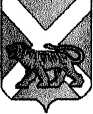 АДМИНИСТРАЦИЯ СЕРГЕЕВСКОГО СЕЛЬСКОГО ПОСЕЛЕНИЯПОГРАНИЧНОГО МУНИЦИПАЛЬНОГО РАЙОНАПРИМОРСКОГО КРАЯПОСТАНОВЛЕНИЕ23.12.2016                                           с. Сергеевка                                                  № 131О внесении изменений в муниципальную программу «Охрана общественного порядка в Сергеевском сельском поселениина 2015-2017 годы», утверждённую постановлением администрации Сергеевского сельского поселения от 21.11.2014 № 121В соответствии с Федеральным законом от 06.10.2003 № 131-ФЗ «Об общих принципах организации местного самоуправления в Российской Федерации», Уставом Сергеевского сельского поселения, администрация Сергеевского сельского поселения ПОСТАНОВЛЯЕТ:1. Внести в муниципальную программу «Охрана общественного порядка в Сергеевском сельском поселении на 2015-2017 годы», утверждённую постановлением администрации Сергеевского сельского поселения от 21.11.2014 № 121 (в редакции постановлений от 20.07.2015 № 56, от 05.11.2015 № 81), следующие изменения:1.1. В паспорте Программы:- в разделе «Объёмы и источники финансирования муниципальной программы» слова «22 тысяч рублей, в т.ч. по годам: 2016 год - 10 тыс.руб.» заменить словами «15 тыс.руб. в т.ч. по годам: 2016 год – 3 тыс.руб.»; - в разделе 6 «Ресурсное обеспечение Программы» слова «22 тысяч рублей, в т.ч. по годам: 2016 год - 10 тыс.руб.» заменить словами «15 тыс.руб. в т.ч. по годам: 2016 год – 3 тыс.руб.».  1.2. Приложение № 1 к Программе «Предложения программных мероприятий» изложить в следующей редакции (прилагается). 2. Обнародовать настоящее постановление на информационных стендах в помещениях администрации Сергеевского сельского поселения, библиотеки села Сергеевка и сельского клуба Украинка и разместить на официальном сайте Сергеевского сельского поселения (www.sp-sergeevskoe.ru.).3. Настоящее постановление вступает в силу со дня его официального обнародования.Глава поселения – глава администрации Сергеевского сельского поселения                                                            Н.В. КузнецоваПриложение № 1                                                                                                   к муниципальной программе «Охрана общественного порядка в Сергеевском сельском  поселении на 2015– 2017 годы»,утверждённой постановлением администрации                                                                            Сергеевского сельского поселения от 21.11.2014 № 121(в редакции постановлений от 20.07.2015 № 56, от 05.11.2015 № 81, от 23.12.2016 № 131)Предложения программных мероприятий(всего по программе –  15 тыс.руб.)№ п/пНаименование мероприятийНаименование мероприятийНаименование мероприятийНаименование мероприятийНаименование мероприятийИсточник   финансиро-ванияИсточник   финансиро-ванияОбъём финансирования(в тыс.руб.)Объём финансирования(в тыс.руб.)Объём финансирования(в тыс.руб.)Объём финансирования(в тыс.руб.)ВсегоВсего№ п/пНаименование мероприятийНаименование мероприятийНаименование мероприятийНаименование мероприятийНаименование мероприятийИсточник   финансиро-ванияИсточник   финансиро-вания2015г.2016г.2016г.2017г.1.1  Публикация в печати, изготовление и распространение среди населения памяток, листовок, брошюр о формах и методах самозащиты от преступных посягательств и пропаганда правовых знаний, профилактическая работа с лицами, склонными к совершению правонарушений  Публикация в печати, изготовление и распространение среди населения памяток, листовок, брошюр о формах и методах самозащиты от преступных посягательств и пропаганда правовых знаний, профилактическая работа с лицами, склонными к совершению правонарушений  Публикация в печати, изготовление и распространение среди населения памяток, листовок, брошюр о формах и методах самозащиты от преступных посягательств и пропаганда правовых знаний, профилактическая работа с лицами, склонными к совершению правонарушений  Публикация в печати, изготовление и распространение среди населения памяток, листовок, брошюр о формах и методах самозащиты от преступных посягательств и пропаганда правовых знаний, профилактическая работа с лицами, склонными к совершению правонарушений  Публикация в печати, изготовление и распространение среди населения памяток, листовок, брошюр о формах и методах самозащиты от преступных посягательств и пропаганда правовых знаний, профилактическая работа с лицами, склонными к совершению правонарушенийБюджет поселенияБюджет поселения233510101.2Привлечение населения Сергеевского сельского поселения к охране общественного порядка и поощрение наиболее отличившихся членов общественной организации по охране общественного порядкаПривлечение населения Сергеевского сельского поселения к охране общественного порядка и поощрение наиболее отличившихся членов общественной организации по охране общественного порядкаПривлечение населения Сергеевского сельского поселения к охране общественного порядка и поощрение наиболее отличившихся членов общественной организации по охране общественного порядкаПривлечение населения Сергеевского сельского поселения к охране общественного порядка и поощрение наиболее отличившихся членов общественной организации по охране общественного порядкаПривлечение населения Сергеевского сельского поселения к охране общественного порядка и поощрение наиболее отличившихся членов общественной организации по охране общественного порядкаБюджет поселенияБюджет поселения--555Всего по программеВсего по программеВсего по программеВсего по программеВсего по программе233101515